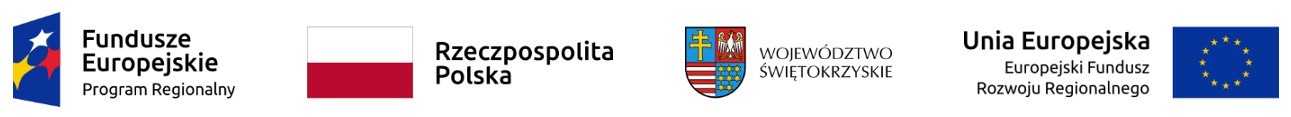 Dodatek nr 3 do SIWZZnak sprawy: …….					 Zamawiający:Świętokrzyskie Centrum Onkologii w KielcachUl. Artwińskiego 325-734 KielceWykonawca:………………………………………………          nazwa i adres wykonawcyOŚWIADCZENIE Biorąc udział w postępowaniu w sprawie zamówienia publicznego prowadzonego w trybie przetargu nieograniczonego, którego przedmiotem jest dostawa i wdrożenie infrastruktury serwerowej i sieciowej,ja/my (imię i nazwisko) .......................................................................................................jako upoważniony/upoważnieni przedstawiciel/przedstawiciele* Wykonawcy..........................................................................................................................(nazwa wykonawcy)oświadczam, że*: nie przynależę do żadnej grupy kapitałowej;nie przynależę do tej samej grupy kapitałowej w rozumieniu ustawy z dnia 16 lutego 2007r. o ochronie konkurencji i konsumentów (Dz. U. Nr 50, poz. 331, z późn. zm.) co inni Wykonawcy składający oferty w przedmiotowym postepowaniu;przynależę do tej samej grupy kapitałowej w rozumieniu ustawy z dnia 16 lutego 2007r. o ochronie konkurencji i konsumentów (Dz. U. Nr 50, poz. 331, z późn. zm.) co inni Wykonawcy składający oferty w przedmiotowym postepowaniu, tj. ……………………………………………………………… …………………………………………………………………………………………………………………………………………...........................................			………...........................................................     Miejscowość, data				Podpis/y osoby/osób upoważnionej/ych  do reprezentowania wykonawcy*Niepotrzebne skreślićUWAGA:Oświadczenie składa każdy Wykonawca w terminie 3 dni od daty zamieszczenia przez Zamawiającego na stronie internetowej zamawiającego informacji, o której mowa w art. 86 ust. 5 ustawy Pzp.Złożenie oświadczenia wraz z ofertą dopuszczalne jest tylko w przypadku, gdy wykonawca nie przynależy do żadnej grupy kapitałowej (pkt 1 oświadczenia).W przypadku przynależności do tej samej grupy kapitałowej z innymi wykonawcami (pkt 3 oświadczenia) wykonawca może wykazać, że istniejące między nimi powiązania nie prowadzą do zakłócenia konkurencji w postępowaniu o udzielenie zamówienia, załączając do oświadczenia stosowne wyjaśnienie.